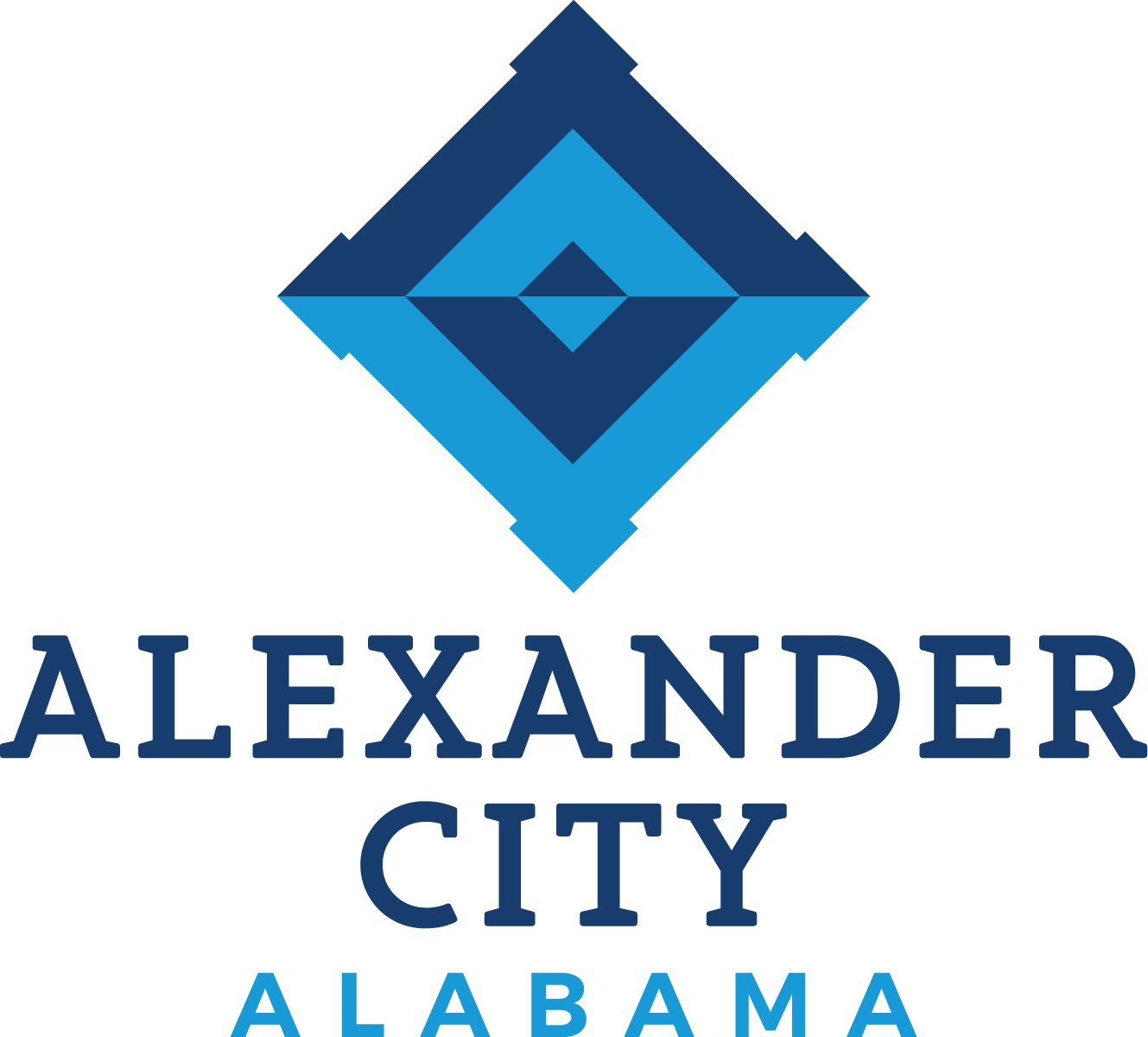 Application for PermitPermit Information:Job Address: _______________________________________________________________________________Subdivision: ____________________   Zoning Class: _____________   Dollar Value of Job: _____________       Type of Permit                  Type of WorkDescription of Work: ________________________________________________________________________Contractor Information:Company Name: ______________________________    Owner Name: _____________________________Address: __________________________________________________________________________________			(Street)				(City)			(State)			(Zip)Phone #: _____________________________________Property Owner Information:Owner(s) Name(s): __________________________________________________________________________Address: __________________________________________________________________________________			(Street)				(City)			(State)			(Zip)Phone #: _____________________________________Applicant Signature: ___________________________________________     Date: ___________________Commercial Building PermitAccessory StructureCommercial Roofing PermitAdditionCommercial Sign PermitAlterationDemolition PermitDeck / PorchElectrical PermitDemolitionElectrical Fire Alarm SystemExterior RemodelMechanical PermitFencePlumbing PermitInterior RemodelPlumbing Fire Sprinkler SystemNew ConstructionResidential Building PermitRepairResidential Roofing PermitReplaceResidential Swimming Pool PermitOther